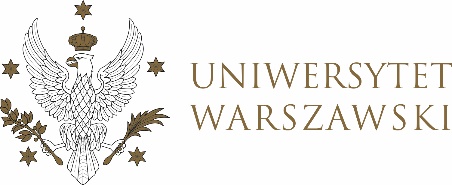 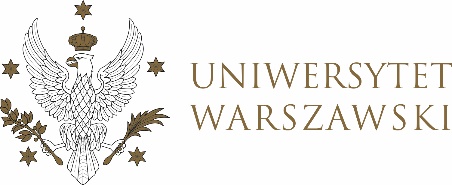 UCHWAŁA NR 11/2023RADY DYDAKTYCZNEJ DLA KIERUNKÓW STUDIÓW BEZPIECZEŃSTWO WEWNĘTRZNE, EUROPEISTYKA – INTEGRACJA EUROPEJSKA, ORGANIZOWANIE RYNKU PRACY, POLITOLOGIA, POLITYKA SPOŁECZNA, STOSUNKI MIĘDZYNARODOWE, STUDIA EUROAZJATYCKIEz dnia 9 lutego 2023 r.w sprawie zatwierdzenia tematów prac dyplomowych na kierunku 
politologia
Na podstawie uchwały nr 38/2020 Rady Dydaktycznej WNPSM UW z dnia 19 lipca 2020 r. w sprawie szczegółowych zasad procesu dyplomowania na kierunku politologia Rada Dydaktyczna postanawia, co następuje:§ 1	Rada Dydaktyczna zatwierdza tematy prac dyplomowych na kierunku politologia stanowiący załącznik nr 1 do uchwały. § 2Uchwała wchodzi w życie z dniem podjęcia.Przewodniczący Rady Dydaktycznej: M. Raś Załącznik nr 1z dnia  09/02//2022  do uchwały nr 11/2023 Rady Dydaktycznej dla kierunkówBezpieczeństwo wewnętrzne, Europeistyka – integracja europejska, Organizowanie rynku pracy, Politologia, Polityka społeczna, Stosunki międzynarodowe, Studia euroazjatyckieStudentka/StudentNumer albumuPromotorka/PromotorTematy prac dyplomowych na kierunku politologiaSandraSamos249879Mirosław KarwatPrzemiany dyskursu kobiecości w Polsce w latach 1989-2021Katarzyna Rybicka409846Wojciech JakubowskiWładimir Putin w trzeciej kadencji prezydenckiej w latach 2012 – 2018. Wizerunek oraz polityka imperialistyczna na przykładzie aneksji Krymu w 2014 rokuMarek Stawski410302Wojciech JakubowskiDoniecka Republika Ludowa i Ługańska Republika Ludowa – geneza i status do ich uznania przez Federację Rosyjską Szymon Król445640Wojciech JakubowskiPolityka Izraela wobec agresji Rosji na UkrainęMaja Kluczkowska409698Ewa MarciniakRadykalizacja języka debaty publicznej na przykładzie wydań „Newsweeka” i „Gazety Polskiej” z 2022 rokuAnna Gzoghyan433456Tomasz GodlewskiWpływ narracji prokremlowskich mediów na kształtowanie postaw Rosjan wobec konfliktu w Ukrainie w 2022 rokuJulia Sochacka433730Tomasz GodlewskiWizerunki Donalda Tuska i Rafała Trzaskowskiego jako potencjalnych liderów opozycji w wyborach parlamentarnych 2023 roku. Analiza porównawcza (2020-2023)